                                         Класиране на кандидатите, участвали в конкурса за длъжността Началник на отдел „Закрила на детето“  в дирекция „Социално подпомагане“ – общ. Луковит, обл. Ловеч,  дирекция „Социално подпомагане“ – общ. Русе, обл. Русе, дирекция „Социално подпомагане“ – общ. Твърдица, обл. Сливен, дирекция „Социално подпомагане“ – общ. Ракитово, обл. Пазарджик, дирекция „Социално подпомагане“ – общ. Каолиново, обл. ШуменНа основание чл.44 ал.1 от НПКПМДСл. комисията класира с най-висок окончателен резултат за длъжността Началник отдел „Закрила на детето“ за:           Дирекция „Социално подпомагане” – ЛуковитДетелина Павлова Цанкова           Дирекция „Социално подпомагане” - РусеДеница Георгиева ИвановаМилена Александрова Неделчева           Дирекция „Социално подпомагане” – ТвърдицаДиляна Иванова Николова           Дирекция „Социално подпомагане” – РакитовоИскра Бисерова Чукалова           Дирекция „Социално подпомагане” – КаолиновоШермин Фикретова ШерифоваЕмил Тодоров      /п/Председател на конкурсната комисия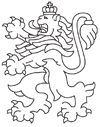 РЕПУБЛИКА БЪЛГАРИЯАгенция за социално подпомагане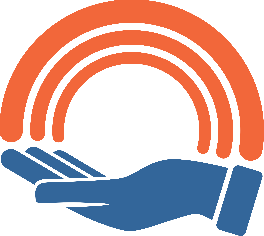 